Uveďte příklady použití jednotlivých částí skopového masa       1.	Krk   ----------------------------------------------------------------------------------------------------------------------------2.	Kýta----------------------------------------------------------------------------------------------------------------------------- 3.	Hrudí-----------------------------------------------------------------------------------------------------------------------------4.	Plec----------------------------------------------------------------------------------------------------------------------------Pracovní list č. 4Datum: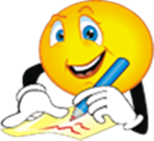 Jméno a příjmeníTřída:Počet správných odpovědí:Výsledná známka: